Name: _________________________________________Date______________________LO: To tell the time to the hour and the half hour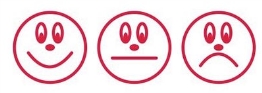 Write the time under each clock.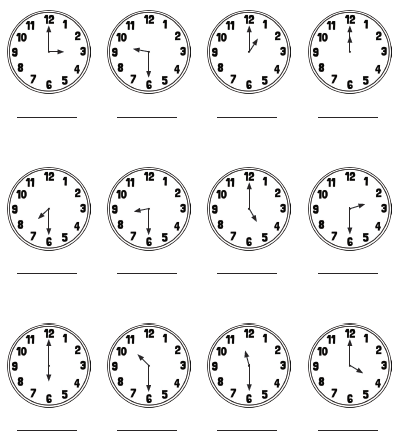 Name: _________________________________________Date______________________LO: To tell the time to the hour and the half hourDraw the correct hands on the clocks below.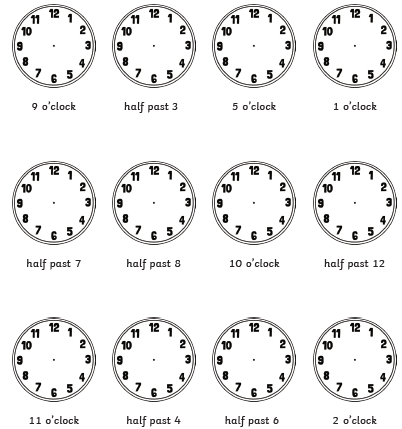 